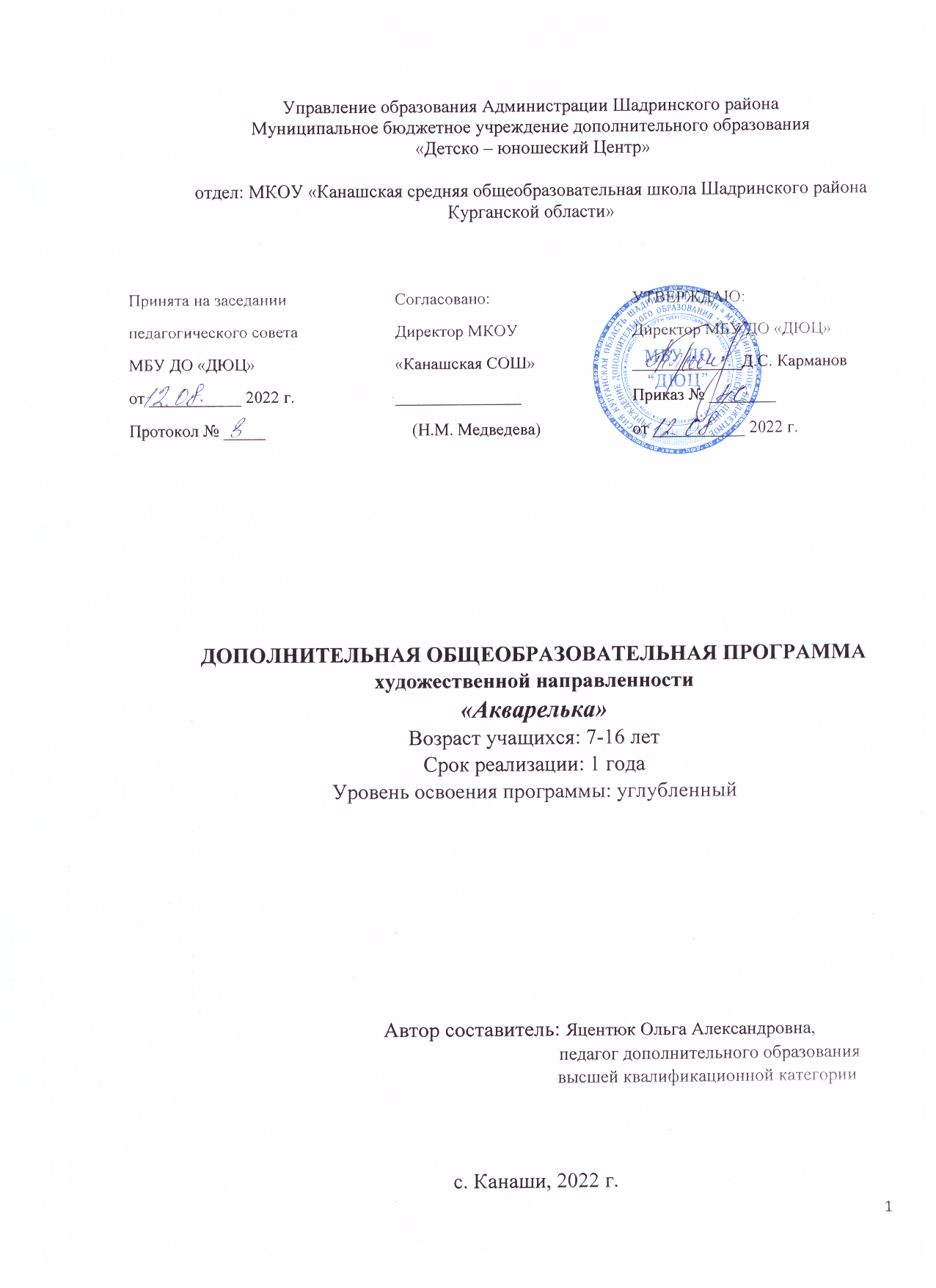 Рецензент(ы)Рассмотрена на методическом совете МБУ ДО «…..» Протокол №1 от «31» августа 2022 г.Руководитель МСРассмотрена на методическом совете МБУ ДО «…..» Протокол №1 от «31» августа 2022 г.Руководитель МСРассмотрена на методическом совете МБУ ДО «…..» Протокол №1 от «31» августа 2022 г.Руководитель МСПаспорт программыПояснительная запискаПрограмма разработана в соответствии с основными положениями Федерального закона «Об образовании в РФ» от 29.12.2012 г. № 273-ФЗ (в действующей редакции); Государственная программа Российской Федерации «Развитие образования» (Постановление Правительства РФ от 26.12.2017 г. № 1642); Концепции развития дополнительного образования детей (распоряжение Правительства РФ от 4.09.2014 г. № 1726-р); Порядка организации и осуществления образовательной деятельности по дополнительным общеобразовательным программам», (Приказ Министерства просвещения РФ от 09.11.2018г. № 196); Национальный проект «Образование», Федеральный проект «Успех каждого ребенка»; Постановление Главного государственного санитарного врача Российской Федерации от 27.10.2020 № 32 "Об утверждении санитарно-эпидемиологических правил и норм СанПиН 2.3/2.4.3590-2О "Санитарно-эпидемиологические требования к организации общественного питания населения" (Зарегистрирован 11.11.2020 № 60833) Профессиональный стандарт «Педагог дополнительного образования детей и взрослых» (Приказ Минтруда России от 05.05.2018 № 298н); Концепции развития системы дополнительного образования детей и молодежи в Курганской области от 17.06. 2015 г.; методическими рекомендациями по проектированию дополнительных общеразвивающих программ (включая разноуровневые программы) (Минобрнауки России (Департамент государственной политики в сфере воспитания детей и молодежи №09-3242 от 18.11.2015 г.), методическими рекомендациями по разработке дополнительных общеразвивающих программ в Курганской области (Т.П. Воробьева, ИРОСТ, 2018 г.); Уставом МБУ ДО «Детско – юношеский Центр»; Положением о дополнительных общеобразовательных общеразвивающих программах МБУ ДО «Детско – юношеский Центр».Данная программа кружка «Акварелька» дополнительного общеобразовательного общеразвивающего типа рассчитана на 1 года обучения учащихся с 7-10 лет, 11-16 лет 6 часов в неделю.Форма обучения очная, но занятия могут проводиться и в заочной форме дистанционно.   Кружок посещают дети 7-9 лет, 10-13 лет, 14-16 лет различных способностей и одарённости, по желанию, т.к. у всех есть большой интерес к рисованию.Кружковое занятие преследует в основном те же задачи и цели, что и учебные занятия, но они помогают решать эти задачи шире и глубже, с привлечением нового материала, в более серьёзной форме, с опорой на активный интерес учащихся, на их творческую инициативу.   Эти занятия для тех, кто интересуется изобразительным искусством, занятия являются для них в какой-то степени эстетической потребностью, потребностью к красоте, стремление жить и творить по законам красоты. Дети продолжают развиваться, совершенствуют свое мастерство. Изображения в детских рисунках становятся более грамотными, реалистичными. А реалистичное рисование требует применения законов перспективы, соблюдение закономерности светотени, правильного понимания конструктивного строения изображаемой натуры, знания законов цветоведения. Для выполнения творческих заданий учащиеся могут выбрать разнообразные художественные материалы: карандаш, акварель, гуашь, сангину или уголь, тушь, фломастеры, цветные мелки, кисть, перо, палочку и др. Выразительные рисунки получаются на цветной и тонированной бумаге.  Актуальность. Особое внимание уделяется дополнительному образованию. Организация дополнительного образования организуется по направлениям развития личности (спортивно-оздоровительное, духовно-нравственное, социальное, общеинтеллектуальное, общекультурное). Содержание занятий формируется с учетом пожеланий обучающихся и их родителей (законных представителей).    Изобразительное искусство, как и письмо, имеет свои законы, свои приемы, свою азбуку, незнание которой и ставит нас в тупик. Не случайно у многих людей, не постигших этих законов, с возрастом пропадает всякий интерес к рисованию, а это обедняет человека. Цель и задачи программы Главная цель художественного образования – формирование духовной культуры личности, приобщение к общечеловеческим ценностям, овладение национальным культурным наследием. Задачи курса:
– развитие способностей к художественно-образному, эмоционально-ценностному восприятию произведений изобразительного искусства, выражению в творческих работах своего отношения к окружающему миру; 
– совершенствование эмоционально-образного восприятия произведений искусства и окружающего мира; 
– развитие способности видеть проявления художественной культуры в реальной жизни (музеи, архитектура, дизайн, скульптура, живопись и др.); 
– освоение первоначальных знаний о пластических искусствах: изобразительных, декоративно-прикладных, архитектуре и дизайне – их роли в жизни человека и общества; 
– овладение элементарной художественной грамотой; формирование художественного кругозора и приобретение опыта работы в различных видах художественно-творческой деятельности. разными художественными материалами; совершенствование эстетического вкуса. - формирование художественной культуры, приобщение к миру профессионального искусства, красоте природы, человека, развитие умений и навыков художественной деятельности, формирование художественно – творческой активности, интереса к внутреннему миру человека, осознание своих личных связей с искусством.Планируемые результатыВ результате прохождения полного курса по данной программе дети должны:Предметные:Ученики научатся:- создавать простые композиции на заданную тему;- различать основные и составные, тёплые и холодные цвета;- изображать предметы различной формы;Ученики получат возможность научиться:- видеть, чувствовать и изображать красоту и разнообразие природы, предметов.Личностные:У учащихся будут сформированы:- учебно-познавательный интерес к новому материалу и способам решения новой задачи;- способность к оценке своей работы;- чувство прекрасного и эстетические чувстваМетапредметные:Регулятивные универсальные учебные действияУченики научатся: принимать и сохранять учебную задачу; планировать свои действия в соответствии с поставленной задачей и условиями её реализации;осуществлять итоговый и пошаговый контроль по результату;адекватно оценивать свою работу; адекватно воспринимать предложения и оценку учителя и других членов кружка2. Познавательные универсальные учебные действияУченики научатся:осуществлять анализ объектов с выделением существенных и несущественных признаков;произвольно и осознанно владеть общими приёмами рисованияКоммуникативные универсальные учебные действияУченики научатся:допускать возможность существования у людей различных точек зрения;формулировать собственное мнение и позицию;задавать вопросы, необходимые для организации собственной деятельности;договариваться и приходить к общему решению в совместной деятельностиУчебно-тематический планна первый год обучения в кружке «Акварелька»1.5. Содержание программы1. Введение2. Тема: Натюрморт «Осенние листья»Дети сами собирают понравившиеся им листья, одновременно проводится беседа о красоте родной природы; затем занятия проходят в кабинете Д/О. Рисование карандашом с натуры:Рисование листьев сложной формы (клён, дуб, боярышник и т. д.) в вазе.Общее цветовое решение: Учащиеся ищут цветовые соотношения: ваза, листья, стол, фон.Используемые материалы: гуашь, акварель, бумага.Постепенное завершение работы над натюрмортом «Осенние листья» с учётом свойств используемого материала под руководством педагога.Выставка лучших работ.3. Тема: «Воспоминание о лете»Проводится беседа с участием детей о проведённом лете. Каждый делится своими впечатлениями, самыми радостными событиями, происшедшими летом, тем самым создаётся эмоционально приподнятое настроение.Учащиеся делают наброски на дополнительном листе с целью найти лучшую композицию, проводятся консультации по композиции (педагогом). Затем, учащиеся рисуют карандашом выбранную композицию, которая значительно сложнее, включая изображения людей, животных. Завершается работа решением в цвете.При проведении беседы используются репродукции с картин известных художников, например, с картины Т. Яблонской «Утро», «Лето», репр. с картин И. Грабаря и др.Наиболее удачные, красивые работы по окончании будут вывешены на выставке.4. Тема: Рисование сказки по выбору Дети рисуют свою любимую сказку или иллюстрацию к сказке, которую прочитали в последнее время. Если ребёнок испытывает затруднение в выборе сказки или в изображении интересной композиции, педагог предлагает свои варианты.Практическая часть работы поэтапно: нахождение интересной для детей композиции (с учётом возможностей ребят). Предпологается включение фигур человека, элементов архитектуры (интерьеров, экстерьеров), предметов быта.Цветовое решение предлагается делать соответственно сюжету и развивающимся событиям иллюстрируемой сказки. Используются не только локальные цвета, но и различные замеси.Выставка лучших работ.5. Тема: АвтопортретУчащиеся после объяснения педагогом основных законов композиции портрета пропорций человеческого лица, начинают работу с определения места нахождения основного изображения на листе.На следующем этапе, дети начинают карандашом отрисовывать свой образ так, как они его себе представляют (с своей фотографии) Приступая к цветовому решению, ученики получают разные задания. Так учащиеся делают фон тем цветом или сочетанием цветов, которое им наиболее приятно, симпатично. Выставка лучших работ.6. Тема: Осенний пейзажПеред началом работы, учащиеся вспоминают и рассказывают о том, что самое интересное и красивое происходит осенью. Затем, дети определяют и намечают композицию своей работы.Ученики могут включить в свою композицию изображения людей или архитектуры.Выставка лучших работ.7. Тема: Мое домашнее животноеПроводится беседа о любви к природе и как к части окружающей нас природы — любви к животным. Дети участвуют в беседе, рассказывают о своих питомцах. Демонстрируются книги художников-анималистов, показываются рисунки и наброски животных, выполненных учащимися прошлых лет.Практическое продолжение работы; рисуют животных, в цвете.8. Тема: Сказка по выборуРассказывается или читается сказка. Дети обсуждают содержание сказки, выбирают эпизод, который будут иллюстрировать.Учащиеся ведут работу поэтапно. Наглядные пособия: рисунки ребят предыдущих лет.После построения композиции и прорисовки в карандаше, ребята приступают к цветовому решению.По окончании работы проводится просмотр работ внутри группы, и педагог объясняет все общие ошибки, а затем ошибки, допущенные в каждом конкретном рисунке.9. Тема: Пейзаж. Закат (A la prima)Работа выполняется в технике A la prima. Учащиеся начинают работать сразу красками, показывая самые яркие и впечатляющие моменты такого явления природы, как закат. Педагог в свою очередь предлагает варианты композиции и сюжета. Наиболее удачные, красивые работы по окончании будут вывешены на выставке.10. Тема: Гравюра на воске (чёрно-белая)Гравюра на воске — один из самых доступных по технике исполнения видов графики. Объяснение техники идет параллельно с практическим выполнением работ. Дети подготавливают лист для будущей работы (для этого используют свечу или кусочек воска, которым натирают лист; затем этот лист покрывается тушью). Когда лист просохнет, можно по нему процарапать ранее выбранное изображение. Изображаться могут как пейзажи, натюрморты, так и сложные композиции. Таким образом, гравюра на воске обогащает владение всеми жанрами, изученными ранее.Наиболее удачные, красивые работы по окончании будут вывешены на выставке.11. Тема: Выполнение гравюры на воске (цветная)Гравюра на воске этого типа несколько сложнее по технике исполнения. Лист сначала покрывают цветовыми пятнами, которые примерно соответствуют цветам будущей композиции, т.е. ребенок должен заранее продумать изображение, а потом приступать к подготовке листа. Затем, как и при выполнении черно-белого варианта гравюры, ребенок натирает воском уже подкрашенную бумагу. После просыхания листа процарапывается изображение. По окончании работы рисунки показываются всем студийцам, высказываются мнения детей о проделанной работе.По окончанию работы проводится выставка.12. Тема: Сказка Ш. Перро «Золушка»Сказка рассказывается детьми (по очереди). Так как эта сказка почти всегда известна большинству детей, все они участвуют в пересказе. На доске показываются отдельные детали возможных композиций. В качестве пособий используются рисунки прошлых лет, книги и т.д. Рассказывая сказку, дети проникаются сочувствием к Золушке, понимают, что ценить в человеке надо доброту, трудолюбие. Практическая работа начинается с обсуждения и набросков композиции. Учащиеся делают более простую композицию, например: Золушка и Добрая Фея в саду, рядом — тыква, которая скоро станет каретой. Цветовое решение по желанию учащихся.Наиболее удачные, красивые работы по окончании будут вывешены на выставке.13. Тема: «Моя комната»Работая над этой темой, ребёнку предоставляется возможность изобразить комнату, в которой он живёт – свой маленький мир. Учащимся включают в свой рисунок более точные и проработанные детали интерьера или изображение своего домашнего животного.Переходя к цветовому решению работы, наиболее достоверно передать характер и состояние интерьера.По окончанию работы проводится выставка.14. Тема: Праздник в моей семьеЗдесь задача усложняется. К интерьеру прибавляется изображение людей, членов семьи ребёнка в праздник. Сложности в рисовании человека для учащихся преодолеваются путём показа более простых ракурсов. При цветовом решении основной задачей становится передача состояния праздника в доме. После построения композиции и прорисовки в карандаше, ребята приступают к цветовому решению. По окончании работы, учащимся представляется возможность оценить свою работу и работы других детей при участии педагога с целью определения, на сколько удачно передано в рисунках состояние праздника.По окончанию работы проводится выставка.15. Тема: Копия с картины известного художникаДовольно сложное задание для учащихся. Задача этого не простого задания состоит в том, чтобы наиболее точно перерисовать данный образец и постараться передать всё красочное разнообразие в цветовом решении. Учащимся для копии предлагается наиболее простая композиция. По окончании, самые удачные работы помещаются на выставки внутри школы.В качестве наглядных пособий при выполнении данного задания используются репродукции и фотографии известных русских художников.16. Тема: Зимние игрыПроводится беседа о предстоящих каникулах, создается эмоционально приподнятое настроение. Показываются слайды и репродукции с картин известных художников (Суриков «Взятие зимнего городка», Брейгель «Зима»). Учащимся при выборе композиции может ограничиться рисованием пейзажа с домиками, елками, снеговикамиЦветовое решение осуществляется детьми в соответствии с их рисунками. В конце занятий устраивается выставка с обсуждением работ.17. Тема: Праздник масленицыПедагог рассказывает учащимся о русской народной традиции этого праздника и показывает примеры композиций, сделанных ранее на заданную тему. Когда ребята приступают к работе, они сперва выбирают сюжет, затем выстраивают композицию и прорисовывают ее. Ученики в создании работы изображают участников народного гулянья в традиционных для этого праздника костюмах. Переходя к цветовому решению, которое выполняется гуашью по бумаге, дети не должны забывать, что этот праздник всегда проводится зимой. По окончании данного задания внутри кружка при участии преподавателя происходит обсуждение всех сделанных работ. Лучшие работы отправляются на выставку в кабинете или внутри школы.18. Тема: Русская сказка «По щучьему веленью»Сказка рассказывается учащимися и педагогом. Продолжается беседа о добре и зле, начатая на предыдущих занятиях. Дети делают упражнение по смешиванию различных цветов с белилами, видят, какое разнообразие цвета присутствует в изображении как бы белого снега. Затем детям предлагается на доске несколько возможных композиций (с доски изображения после показа стираются), наглядные пособия остаются: книги, пособия, сделанные педагогом. Работа над выбранной композицией ведется поэтапно в обеих группах (с обсуждением ошибок и художественного интереса сделанного рисунка).По окончанию работы проводится просмотр.19. Тема: Пейзаж «Родная природа»Перед началом работы учащиеся студии вспоминают и рассказывают о том, что самое интересное и красивое происходит весной. Затем, дети определяют и намечают композицию своей работы.Ученики могут включить в свою композицию изображения людей или архитектуры.Цветовое решение имеет в основном одинаковые задачи: как можно красивее и достовернее передать особенности родной, российской природы.По окончанию работы проводится просмотр.20. Тема: Натюрморт с фруктамиУчащимися выполняется чаще всего по воображению или по наброскам натюрморт с фруктами, предоставляется возможность испытать свои силы в рисовании с натуры.После построения композиции и прорисовки в карандаше, ребята приступают к цветовому решению. По окончании работы проводится просмотр работ внутри группы, и педагог объясняет все общие ошибки, а затем ошибки, допущенные в каждом конкретном рисунке.21. Тема: Сказка по выборуДети рисуют свою любимую сказку или иллюстрацию к сказке, которую прочитали в последнее время. Если ребёнок испытывает затруднение в выборе сказки или в изображении интересной композиции, педагог предлагает свои варианты.Практическая часть работы поэтапно: Учащиеся выбирают интересную композиции (с учётом возможностей ребят). Включение фигур человека, элементов архитектуры (интерьеров, экстерьеров), предметов быта (если Цветовое решение предлагается делать соответственно сюжету и развивающимся событиям иллюстрируемой сказки. Используются не только локальные цвета, но и различные замеси.Лучшие работы отправляются на выставку в кабинете или внутри школы.22. Тема: Портрет мамы (бабушки)Данная тема является подготовкой к празднованию Международного женского дня 8 марта. Портреты могут быть нарисованы по памяти или с фотографий. Показываются работы детей, сделанные ранее, объясняется построение головы человека.Учащиеся могут решать свое изображение плоскостно. Воспитательная цель данного занятия заключается в научении детей выражать свою любовь к близким людям. Работая над данной темой, дети вспоминают улыбку любимого человека, его общий облик, любимое платье и т.д. Организуется выставка, посвященная празднику.23. Тема: Рисование животных (по выбору)Проводится беседа о любви к природе и как к части окружающей нас природы — любви к животным. Дети всех 3 групп участвуют в беседе, рассказывают о своих питомцах. Демонстрируются книги художников-анималистов, показываются рисунки и наброски животных.Учащиеся рисуют рисунки карандашом и гуашью кота и собакиПо окончанию работы проводится выставка.24. Тема: «Натюрморт с самоваром»Показываются репродукции с картин известных художников: Грабаря, Коровина, Сарьяна и т.д.Дети рисуют натюрморт с натуры (на доске показывается построение вазы).Сначала прорабатывается общее решение композиции, общее цветовое решение, затем прорабатываются детали.При работе над этой темой представляется важным достижение детьми эстетического удовольствия.По окончанию работы проводится выставка.25. Тема: «Прогулка с любимым животным»Внутри группы проводится беседа на тему любви к своему домашнему питомцу. Дети рассказывают о характере и привычках своего домашнего животного.Даётся задание, выполняя которое учащиеся должны в своей работе соединить ранее полученные уменья и художественные навыки, так как работа соединяет в себе рисование пейзажа, фигуры человека и животного.После построения композиции и прорисовки в карандаше, ребята приступают к цветовому решению. По окончании работы проводится просмотр работ внутри группы, и педагог объясняет все общие ошибки, а затем ошибки, допущенные в каждом конкретном рисунке.26. Тема: Сказка Г.Х. Андерсена «Дюймовочка» («Огниво»)В начале занятия ребята все вместе вспоминают содержание сказки. Затем каждый ребёнок выбирает для себя наиболее понравившийся и запомнившийся момент в сказке.Приступая к построению композиции, педагог объясняет задачи. После построения композиции и прорисовки в карандаше, ребята приступают к цветовому решению. Цветовое решение должно сочетать в себе как довольно реалистические цветовые сочетания, так и преобретать сказочные элементы цветового восприятия.По окончании работы проводится просмотр работ внутри группы, и педагог объясняет все общие ошибки, а затем ошибки, допущенные в каждом конкретном рисунке.27. Тема: «Русский народный узор»Ребята знакомятся с различными народными промыслами (Хохлома, Полхов-Майдан, Городец). Наглядные пособия и изделия остаются на протяжении всех часов, отведенных на эту тему.Работа начинается с эскиза, выполненного на листе, затем карандашом на заготовку наносится рисунок (сначала фоны, например, сарафана, платочка,передника), потом маленькими кисточками делаются детали. Каждый ребенок может выбрать стиль, который ему больше нравится (лаком матрешки покрываются педагогом).Эта тема способствует не только получению знаний о народных промыслах, но и привитию любви к этому виду творчества.По окончанию работы проводится выставка.28. Тема: «Русский народный костюм»Эта тема способствует не только получению знаний о народном костюме, но и привитию любви к культуре и традициям родного края. Наглядные пособия и изображения русского народного костюма остаются на протяжении всех часов, отведенных на эту тему.Приступая к построению композиции, педагог объясняет. После построения композиции и прорисовки в карандаше, ребята приступают к цветовому решению. Цветовое решение должно содержать в себе довольно реалистические цветовые сочетания. В конце занятий устраивается выставка с обсуждением работ.29. Тема: «Русская прялка»При работе над заданной темой используются наглядные пособия. Такие как: книга «Русская прялка», лучшие рисунки учащихся прежних лет, открытки и фотографии из музеев.Для учащихся, педагог отбирает наиболее простые образцы.Начинается работа с построения композиции и тщательной прорисовки орнамента и сюжета. Приступая к цветовому решению, учащиеся должны учитывать классические народные цветовые сочетания и их особенности. В ходе работы педагог неоднократно походит к каждому ученику и делает замечания по конкретному рисунку. После решения задания в цвете и проработки всех необходимых деталей, преподаватель выставляет в один ряд все готовые рисунки и вместе с учениками достоинства и основные ошибки каждого рисунка.Приобретенные при помощи данной темы навыки, будут неоднократно использоваться учащимися при работе над иллюстрациями к русским сказкам.По окончанию работы проводится выставка.30. Тема: Сказка А.С Пушкина «Сказка о царе Салтане»Занятия начинаются с чтения сказки (возможно по ролям). Обсуждаются возможные эпизоды для иллюстрирования. Все учащиеся на отдельных листах делают наброски композиций.Дети начинают работу с карандашного наброска композиции, затем сделанные наброски обсуждаются ребятами и педагогом, исправляются сделанные ошибки, дальнейшая работа ведётся красками. По окончанию работы проводится выставка.31. Тема: «Композиция ко Дню Победы»Показываются репродукции с картин известных художников (Локтионов «Письмо с фронта», Пластов «Фашист пролетел» и др.). Рассказываются эпизоды из художественных произведений (Шолохов «Судьба человека», Окуджава «Ах, война, что ты сделала, подлая?», Твардовский, Высоцкий).Ребята настраиваются серьезно выполнить работу по предложенной теме, с пониманием трагедии. На доске мелом предлагается несколько композиций, которые впоследствии стираются. Предлагаются рисунки прошлых лет.Учащиеся делают более сложную композицию с изображением солдат, военной техники; возможно изображение сцены боя. Цветовое решение как бы ограниченное суровостью изображаемого. Работа ведется поэтапно.Сделанные рисунки выставляются на празднике, посвященном Российской армии.32. Тема: «Натюрморт с сиренью»Рисование натюрморта с сиренью. Учащиеся выполняют данное задание по воображению. Переходя к цветовому решению, все ребята подбирают наиболее выразительные цветовые сочетания. При работе над этой темой представляется важным достижение детьми эстетического удовольствия.По окончании работы проводится просмотр работ внутри группы, и педагог объясняет все общие ошибки, а затем ошибки, допущенные в каждом конкретном рисунке.33. Тема: Сказка А. Н. Толстого «Буратино»Занятия по теме иллюстрирования начинаются с чтения сказки (возможно по ролям). Обсуждаются возможные эпизоды для иллюстрирования. Все Учащиеся на отдельных листах делают наброски композиций. Когда общая композиция будет найдена, учащиеся приступают к прорисовке героев и их окружающей среды. Переход к цветовому решению означает наиболее глубокое проникновение юного художника в сказочную атмосферу. Наиболее яркие и выразительные цветовые сочетания очень этому способствуют. Используются не только локальные цвета, но и различные замеси.В качестве наглядных пособий ранее сделанные рисунки; рисунки студентов, рисунки педагога. По окончании работы, педагог объясняет все общие ошибки, а затем ошибки, допущенные в каждом конкретном рисунке. Лучшие работы отбираются на выставку.34. Тема: сказка П. П. Ершова «Конёк-Горбунок»Иллюстрирование начинается с чтения сказки. Обсуждаются возможные эпизоды для иллюстрирования. Практическая часть работы поэтапно: Учащиеся находят интересные композиции (с учётом возможностей ребят). Когда общая композиция будет найдена, учащиеся приступают к прорисовке героев и их окружающей среды. Цветовое решение предлагается делать соответственно сюжету и развивающимся событиям иллюстрируемой сказки. Используются не только локальные цвета, но и различные замеси. После решения задания в цвете и проработки всех необходимых деталей, преподаватель выставляет в один ряд все готовые рисунки и вместе с учениками достоинства и основные ошибки каждого рисунка.35 Тема: Композиция «Рисуем лето»Учащимся предлагается нарисовать композицию на тему «Лето». Учащиеся выполняют данное задание по воображению. Переход к цветовому решению означает наиболее глубокое проникновение юного художника в летнюю атмосферу.В качестве наглядных пособий ранее сделанные рисунки; рисунки студентов, рисунки педагога.Лучшие работы отбираются на выставку.36 Тема: Пленэр «Летний пейзаж»Учащимся предлагается нарисовать пейзаж с натуры на свежем воздухе. Для объяснения материала используются репродукции известных художников-импрессионистов Ван Гог, Клод Мане.Дети начинают работу с карандашного наброска пейзажа, затем сделанные наброски обсуждаются ребятами и педагогом, исправляются сделанные ошибки, дальнейшая работа ведётся красками.По окончанию работы проводится просмотр.2.1. Условия реализации программыУсловия реализации программы предполагают единство целей, содержания, форм и методов, обеспечивающих успешность процесса социальной адаптации учащихся к современному социуму. Материально-техническое обеспечение: кабинет географии с демонстрационной доской, компьютер; наглядные пособия (иллюстративный материал из фонда школьного учреждения); детская художественная литература из фонда школьного учреждения наборы игрушек, муляжей. Информационно-методическое обеспечение:  фонд педагога (лучшие детские работы разных лет);  методические пособия, созданные руками педагога;  специализированная литература, иллюстрации, таблицы. Кадровое обеспечение:учитель высшей квалификационной категории. Образование: высшее. Квалификация: учитель изобразительного искусства.2.2. Формы аттестации / контроляФормы контроля: анализ детских работ, анализ процесса деятельности детей, участие в выставках, организуемых в МКОУ «Канашской СОШ», участие в конкурсах разных уровней, беседы, викторины.2.3. Оценочные материалыАнализ учебных и творческих работ учащихся на кружке «Акварелька»Правильное понимание поставленных задач при выполнении учебных и творческих работ.Раскрытие темы:осмысление темы и достижение образной точности;импровизация и использование собственных впечатлений при выполнении работы;оригинальность замысла.Композициязнание, понимание и применение на практике основных законов композиции;органичность и целостность композиционного решения.Рисуноквладение основами изобразительной грамоты (умение последовательного выполнения работы в заданном формате, передачи пропорций и характера изображаемого объекта, выявление конструктивных и пластических особенностей формы и объема посредством светотеневой проработки и расположения в пространстве, передачи тональных отношений при сохранении цельности изображения).В зависимости от поставленных задач:степень сходства изображения с предметами реальной действительности (реалистический рисунок);умение решать задачи, основанные на ассоциативном восприятии окружающего мира через трансформацию природных и искусственных форм.Цветовое решениезнание ключевых понятий цветоведения из области физических основ цвета и основ его зрительного восприятия;умение использовать типы колорита для создания цветовой гармонии.Техника исполненияумение использовать основные изобразительные средства выражения замысла: точка, штрих, линия, пятно, цвет, тон, фактура;владение различными техниками и приемами в области изобразительного искусства;использование современных материалов;наличие культуры исполнительского мастерства.2.4.  Методические материалы:1. Детские рисунки в различных техниках.2. Книги, иллюстрации, репродукции картин.3. Опоры на доску: этапы работы на занятии, план работы над различными техниками.4. Образцы работ в различных техниках.5. Мои методические разработки и материалы открытых занятийК техническим средствам обучения, которые могут эффективно использоваться на занятиях кружка по изобразительному искусству, относятся:мультимедийный проекторкомпьютеры.2.5. Список литературы:Литература для педагога:1. Комарова Т.С. Как научить ребенка рисовать Т.С. Комарова. – М.: Столетие, 1998.2. Кузин В.С. Изобразительное искусство и методика его преподавания в начальных классах: учеб.пособие для учащихся пед. уч-щ. / В.С. Кузин. – М.: Просвещение, 1984.3. Кузин В.С. Методика преподавания изобразительного искусства в 1-3 классах: Пособие для учителя / В.С. Кузин. – М.: Просвещение, 1979.4. Кузин В.С., Кубышкина В.И. Изобразительное искусство (1-4 классы): учебник/ В.С. Кузин. – М.:Дрофа 2012.5. Неменский Б.М. Мудрость красоты / Б.М. Неменский. – М.: Просвещение, 1987.6.  Костерин Н.П. Учебное рисование/Костерин Н.П.-М.:Просвещение,1984.7. Кузин В.С.,КубышкинаВ.И. Изобразительное искусство (1-2 классы)/В.С.Кузин-М.:- Дрофа, 1995.8. Сокольникова Н.М. Изобразительное искусство и методика его преподавания в начальной школе. – М., 1999 г.9. Сокольникова Н. М. Основы живописи. Обнинск. 1996г.10. Сокольникова Н. М. Основы композиции. Обнинск, 1996г.11. Сокольникова Н. М. Основы рисунка. Обнинск, 1996 г.12. Стасевич В.Н. Пейзаж: картина и действительность. – М., 1978г.13. Ушакова О.Д. «Великие художники»: справочник школьника-издательский дом «Литера» 2004.14. Хворостов А.С. Декоративно – прикладное искусство в школе. – М..1988г.15. Шорохов Е.В. Методика преподавания композиции на уроках изобразительного искусства в школе. – 2-е изд. – М.: Просвещение, 1977.16. Шпикалова Т.Я. Методическое пособие к учебнику «Изобразительное искусство» 2кл. / Т.Я. Шпикалова. – М.: Просвещение, 1984.17. Энциклопедический словарь юного художника. – М.,1983г.ПриложениеКалендарный учебный график.ФИО автораЯцентюк Ольга АлександровнаУчреждениеМКОУ «Канашская СОШ»Наименование программы«Акварелька»ОбъединениеХудожественно-эстетическоеТип программыДополнительная общеобразовательная общеразвивающая программаНаправленностьХудожественнаяОбразовательная областьИскусствоВид программыАвторскаяВозраст учащихся7-10 лет, 11-16 летСрок обучения1 годОбъём часов по годам обучения216 ч.Уровень освоения программыУглубленныйЦель программы Формирование духовной культуры личности, приобщение к общечеловеческим ценностям, овладение национальным культурным наследием. С какого года реализуется программа С 2022 г.№ п/пНазвание, раздела, темыВсего часовКоличество часовКоличество часовФорма контроля№ п/пНазвание, раздела, темыВсего часовТеорияПрактикаФорма контроля1.Водное занятие11-Беседа2Натюрморт«Осенние листья»66Выставка 3Композиция «Воспоминание о лете»66Выставка4Рисование Сказки по выбору66Выставка5Автопортрет633Выставка6Осенний пейзаж633Выставка7Мое домашнее животное633Выставка8Сказка по выбору633Просмотр 9Пейзаж. Закат (A la prima)633Выставка10Гравюра на воске (чёрно-белая)66Выставка11Выполнение гравюры на воске (цветная) (графика, гуашь) (1. по плечи, 2. по пояс)66Выставка12Сказка Ш. Перро «Золушка»66Выставка13Моя комната66Выставка14Праздник в моей семье66Выставка15Копия с картины известного художника66Выставка16зимние игры66Выставка17праздник масленицы66Выставка18русская сказка «По щучьему веленью»66Просмотр19пейзаж «Родная природа»66Просмотр20натюрморт с фруктами66Просмотр21сказка по выбору66Выставка22портрет мамы (бабушки)66Выставка23рисование животных (по выбору)66Выставка24натюрморт с самоваром66Выставка25прогулка с любимым животным.66Просмотр 26сказка Г.Х. Андерсена «Дюймовочка» («Огниво»)66Просмотр27русский народный узор66Выставка28русский народный костюм66Выставка29русская прялка66Выставка30сказка А.С Пушкина «Сказка о царе Салтане»66Выставка31композиция ко Дню Победы66Выставка32натюрморт с сиренью66Просмотр33сказка А. Н. Толстого «Буратино»66Выставка34сказка П. П. Ершова «Конёк-Горбунок»66Выставка35Рисуем лето33Выставка36пленэр «Летний пейзаж»33Выставка37пленэр «Летний пейзаж»11Просмотр Итого:Итого:21616200Просмотр№1/1Дата провед. занятияКол-во ч.Тема занятияФорма занятийФорма контроля1ВведениеБеседа-23Натюрморт«Осенние листья»Практическое занятиеВыставка 23Натюрморт«Осенние листья»Практическое занятиеВыставка 23Натюрморт«Осенние листья»Практическое занятиеВыставка 33Композиция «Воспоминание о лете»Практическое занятиеВыставка33Композиция «Воспоминание о лете»Практическое занятиеВыставка33Композиция «Воспоминание о лете»Практическое занятиеВыставка43Рисование Сказки по выборуПрактическое занятиеВыставка43Рисование Сказки по выборуПрактическое занятиеВыставка43Рисование Сказки по выборуПрактическое занятиеВыставка57АвтопортретПрактическое занятиеВыставка57АвтопортретПрактическое занятиеВыставка57АвтопортретПрактическое занятиеВыставка57АвтопортретПрактическое занятиеВыставка57АвтопортретБеседаВыставка57АвтопортретБеседаВыставка57АвтопортретБеседаВыставка63Осенний пейзажПрактическое занятиеВыставка63Осенний пейзажПрактическое занятиеВыставка63Осенний пейзажПрактическое занятиеВыставка73Мое домашнее животноеПрактическое занятиеВыставка73Мое домашнее животноеПрактическое занятиеВыставка73Мое домашнее животноеПрактическое занятиеВыставка83Сказка по выборуПрактическое занятиеПросмотр 83Сказка по выборуПрактическое занятиеПросмотр 83Сказка по выборуПрактическое занятиеПросмотр 93Пейзаж. Закат (A la prima)Практическое занятиеВыставка93Пейзаж. Закат (A la prima)Практическое занятиеВыставка93Пейзаж. Закат (A la prima)Практическое занятиеВыставка103Гравюра на воске (чёрно-белая)Практическое занятиеВыставка103Гравюра на воске (чёрно-белая)Практическое занятиеВыставка103Гравюра на воске (чёрно-белая)Практическое занятиеВыставка113Выполнение гравюры на воске (цветная) (графика, гуашь) (1. по плечи, 2. по пояс)Практическое занятиеВыставка113Выполнение гравюры на воске (цветная) (графика, гуашь) (1. по плечи, 2. по пояс)Практическое занятиеВыставка113Выполнение гравюры на воске (цветная) (графика, гуашь) (1. по плечи, 2. по пояс)Практическое занятиеВыставка123Сказка Ш. Перро «Золушка»Практическое занятиеВыставка123Сказка Ш. Перро «Золушка»Практическое занятиеВыставка123Сказка Ш. Перро «Золушка»Практическое занятиеВыставка133Моя комнатаПрактическое занятиеВыставка133Моя комнатаПрактическое занятиеВыставка133Моя комнатаПрактическое занятиеВыставка143Праздник в моей семьеПрактическое занятиеВыставка143Праздник в моей семьеПрактическое занятиеВыставка143Праздник в моей семьеПрактическое занятиеВыставка153Копия с картины известного художникаПрактическое занятиеВыставка153Копия с картины известного художникаПрактическое занятиеВыставка153Копия с картины известного художникаПрактическое занятиеВыставка163Зимние игрыПрактическое занятиеВыставка163Зимние игрыПрактическое занятиеВыставка163Зимние игрыПрактическое занятиеВыставка173Праздник масленицыПрактическое занятиеВыставка173Праздник масленицыПрактическое занятиеВыставка173Праздник масленицыПрактическое занятиеВыставка183Русская сказка «По щучьему веленью»Практическое занятиеПросмотр183Русская сказка «По щучьему веленью»Практическое занятиеПросмотр183Русская сказка «По щучьему веленью»Практическое занятиеПросмотр193Пейзаж «Родная природа»Практическое занятиеПросмотр193Пейзаж «Родная природа»Практическое занятиеПросмотр193Пейзаж «Родная природа»Практическое занятиеПросмотр203Натюрморт с фруктамиПрактическое занятиеПросмотр 203Натюрморт с фруктамиПрактическое занятиеПросмотр 203Натюрморт с фруктамиПрактическое занятиеПросмотр 213Сказка по выборуПрактическое занятиеВыставка213Сказка по выборуПрактическое занятиеВыставка213Сказка по выборуПрактическое занятиеВыставка223Портрет мамы (бабушки)Практическое занятиеВыставка223Портрет мамы (бабушки)Практическое занятиеВыставка223Портрет мамы (бабушки)Практическое занятиеВыставка233Рисование животных (по выбору)Практическое занятиеВыставка233Рисование животных (по выбору)Практическое занятиеВыставка233Рисование животных (по выбору)Практическое занятиеВыставка243Натюрморт с самоваромПрактическое занятиеВыставка243Натюрморт с самоваромПрактическое занятиеВыставка243Натюрморт с самоваромПрактическое занятиеВыставка253Прогулка с любимым животным.Практическое занятиеПросмотр 253Прогулка с любимым животным.Практическое занятиеПросмотр 2514.033Прогулка с любимым животным.Практическое занятиеПросмотр 2616.033Сказка Г.Х. Андерсена «Дюймовочка» («Огниво»)Практическое занятиеПросмотр2618.033Сказка Г.Х. Андерсена «Дюймовочка» («Огниво»)Практическое занятиеПросмотр2618.033Сказка Г.Х. Андерсена «Дюймовочка» («Огниво»)Практическое занятиеПросмотр2721.033Русский народный узорПрактическое занятиеВыставка2723.033Русский народный узорПрактическое занятиеВыставка2725.033Русский народный узорПрактическое занятиеВыставка2828.033Русский народный костюмПрактическое занятиеВыставка2830.033Русский народный костюмПрактическое занятиеВыставка281.043Русский народный костюмПрактическое занятиеВыставка294.043Русская прялкаПрактическое занятиеВыставка296.043Русская прялкаПрактическое занятиеВыставка298.043Русская прялкаПрактическое занятиеВыставка3011.043Сказка А.С Пушкина «Сказка о царе Салтане»Практическое занятиеВыставка3013.043Сказка А.С Пушкина «Сказка о царе Салтане»Практическое занятиеВыставка3015.043Сказка А.С Пушкина «Сказка о царе Салтане»Практическое занятиеВыставка3118.043Композиция ко Дню ПобедыПрактическое занятиеВыставка3118.043Композиция ко Дню ПобедыПрактическое занятиеВыставка3120.043Композиция ко Дню ПобедыПрактическое занятиеВыставка3222.043Натюрморт с сиреньюПрактическое занятиеПросмотр3225.043Натюрморт с сиреньюПрактическое занятиеПросмотр3227.043Натюрморт с сиреньюПрактическое занятиеПросмотр3329.043сказка А. Н. Толстого «Буратино»Практическое занятиеВыставка334.053сказка А. Н. Толстого «Буратино»Практическое занятиеВыставка336.053сказка А. Н. Толстого «Буратино»Практическое занятиеВыставка3411.053Сказка П. П. Ершова «Конёк-Горбунок»Практическое занятиеВыставка3413.053Сказка П. П. Ершова «Конёк-Горбунок»Практическое занятиеВыставка3416.053Сказка П. П. Ершова «Конёк-Горбунок»Практическое занятиеВыставка3518.053Рисуем летоПрактическое занятиеВыставка3520.053Рисуем летоПрактическое занятиеВыставка3523.053Рисуем летоПрактическое занятиеВыставка3625.053Пленэр «Летний пейзаж»Практическое занятиеПросмотр3627.053Пленэр «Летний пейзаж»Практическое занятиеПросмотр3630.053Пленэр «Летний пейзаж»Практическое занятиеПросмотр